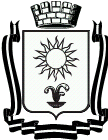 ПОСТАНОВЛЕНИЕАДМИНИСТРАЦИИ ГОРОДА-КУРОРТА КИСЛОВОДСКАСТАВРОПОЛЬСКОГО КРАЯО признании утратившим силу постановления администрации города-курорта Кисловодска от 26.09.2012 №1028 «Предоставление информации о порядке проведения конкурсов или аукционов на право заключения договоров аренды, договоров безвозмездного пользования, договоров доверительного управления имуществом, иных договоров, предусматривающих переход прав владения и (или) пользования в отношении муниципального имущества, и перечне видов имущества, в отношении которого заключение указанных договоров может осуществляться путем проведения торгов в форме конкурса»Руководствуясь Гражданским кодексом Российской Федерации, Федеральным законом Российской Федерации от 06 октября 2003 года                № 131-ФЗ «Об общих принципах организации местного самоуправления в Российской Федерации», Уставом городского округа города-курорта Кисловодска, администрация города-курорта КисловодскаПОСТАНОВЛЯЕТ:         1.Признать утратившим силу постановление администрации                     города-курорта Кисловодска от 26.09.2012 №1028 «Об утверждении Административного регламента предоставления муниципальной услуги «Предоставление информации о порядке проведения конкурсов или аукционов на право заключения договоров аренды, договоров безвозмездного пользования, договоров доверительного управления имуществом, иных договоров, предусматривающих переход прав владения и (или) пользования в отношении муниципального имущества, и перечне видов имущества, в отношении которого заключение указанных договоров может осуществляться путем проведения торгов в форме конкурса».  2.Информационно-аналитическому отделу администрации                    города-курорта Кисловодска опубликовать настоящее постановление в городском общественно-политическом еженедельнике «Кисловодская газета» и разместить на официальном сайте администрации города-курорта Кисловодска в сети Интернет.3.Контроль за выполнением настоящего постановления возложить на председателя комитета имущественных отношений администрации города-курорта Кисловодска Т.С. Середкину.2         4.Настоящее постановление вступает в силу со дня его официального опубликования. Глава города-курорта Кисловодска                                                                                      А.В. Курбатов___________________________________________________________________Проект вносит председатель комитета имущественных отношений администрации города-курорта Кисловодска                                Т.С. СередкинаПроект визируют:Исполняющий обязанности первого заместителя Главы администрации,заместитель Главы администрациигорода-курорта Кисловодска                                                                    Е.В.СилинНачальник правового управленияадминистрации города-курорта Кисловодска                                  И.Н. ПевановаУправляющий делами администрации города-курорта Кисловодска                                    Г.Л. РубцоваПроект подготовлен комитетом имущественных отношений администрации города-курорта Кисловодска  город–курорт Кисловодск     №